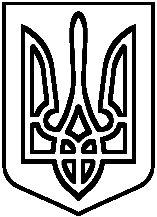 Про підсумки проведення ДПА в 4,9,11 класах та рівеньнавчальних досягнень	Відповідно до8 статті 12 Закону України «Про освіту», статті 16 Закону України «Про загальну середню освіту», положення про державну підсумкову атестацію учнів (вихованців) у системі загальної середньої освіти, затвердженого наказом Міністерства освіти і науки України 1від 30.12.2014 №1547, зареєстрованим в Міністерстві Юстиції України 14.02.2015 за № 157/26602, та підпунктів 1, 3, 4, 5  пункту 2 наказу Міністерства освіти і науки України від 31.07.2017 №1103»Деякі питання проведенняв 2018 році зовнішнього незалежного оцінювання результатів навчання, здобутих на основі повної загальної середньої освіти, зареєстрованого в Міністерстві юстиції України 16.08.2017 за №1014/30882 (зі змінами). Згідно листа Міністерства освіти і науки України від 31.01.2018 №1/9-66 про організоване завершення 2017/ 2018 , листа навчального року та особливості проведення державної підсумкової атестації у закладах загальної середньої освіти, листа Міністерства освіти і науки України від 15.01.2018 №1/9-27 про особливості проведення державної підсумкової атестації з іноземних мов у 2017/2018 навчальному році, листа Міністерства освіти і науки України від 27.03.2018 №1/9-185 «Щодо проведення державної підсумкової атестації у закладах загальної середньої освіти у 2017/2018 навчальному році». ДПА проведена  у 4-х класах з 15 по17 травня, у 9 класах з 30 травня по 7 червня 2018р., у 11 класах  з 22 по 13  червня 2018 р.у форматі ЗНО. Згідно плану роботи були своєчасно проведені організаційні заходи, оформлено теги з екзаменаційними матеріалами, якісно здійснювалась організація початку та проведення атестацій, статистичний звіт.	На підставі звітів виявлено рівень навчальних досягнень учнів.	Рівень навчальних досягнень учнів  4-х класів:	ДПА з математики у 4-А класі показала, що учні на високому рівні засвоїли математичні знання. Уміють  застосовувати вивчений матеріал під час виконання завдань з багатоцифровими числами, записують багатоцифрові числа у вигляді суми розрядних одиниць, розв’язують рівняння з одним невідомим, знають правила обчислення периметра і використовують його під час практичних завдань, розв’язують задачі  на знаходження часу закінчення подій, знаходять значення числових виразів, розв’язують задачі на знаходження  швидкості руху. Типові помилки:  правильність визначення порядку дій у виразах з дужками і без дужок, знаходження числа за його дробом, запис розв’язання задачі з поясненням.Оцінки підтвердили – 2 учнів – 7,5%Оцінки знизили – 2 учні – 7,5%Оцінки підвищили – 23 учнів – 85%	ДПА з математики у 4-Б класі показала, що більшість учнів засвоїли вивчений матеріал. Уміють  застосовувати його під час виконання завдань з багатоцифровими числами, розв’язують рівняння з одним невідомим. Типові помилки: розв’язування виразів, що містять дві і більше дій, співвідношення між одиницями маси, розв’язання задач на знаходження швидкості руху та відстані.Оцінки підтвердили – 1учнень – 4%Оцінки знизили – 5 учнів – 21%Оцінки підвищили – 18 учнів – 75%ДПА з математики у 4-В класі показала, що також більшість учнів засвоїли вивчений матеріал. Типові помилки: розв’язування виразів, що містять дві і більше дій, співвідношення між одиницями маси, розв’язання задач на знаходження швидкості руху та відстані.Оцінки підтвердили – 1учнень – 4%Оцінки знизили – 5 учнів – 21%Оцінки підвищили – 18 учнів – 75%	ДПА з української мови  в 4-А класі показала, що учні мають достатній рівень мовленнєвих і правописних умінь, практично уміють застосовувати мовні знання. Засвоїли частини мови, вживають і визначають відмінки, засвоїли правопис числівників, вибирають числівники, які найбільше відповідають змісту. Дотримуються технічних правил письма, охайно оформляють письмову роботу, формулюють  основну думку тексту, добирають заголовок. Типові помилки: неправильна побудова тексту-міркування: немає певного твердження, доказу та висновку.Оцінки підтвердили – 9 учні – 33%Оцінки знизили – 8 учнів – 30%Оцінки підвищили – 10 учнів – 37%	ДПА з української мови в 4-Б класі показала, що більшість учнів засвоїли програмовий матеріал. Але припустились таких помилок: неправильне написання букв і їх поєднання,визначення відмінків прикметників; побудова тексту – міркування та доборі переконливих доказів, формулювання висновку; припустилися граматичних помилок: написання не з дієсловами, кома перед –а,але та інш.Оцінки підтвердили – 10 учнів –42%Оцінки знизили – 12 учнів – 50%Оцінки підвищили – 2учні – 8%ДПА з української мови в 4-В класі показала, що значна частина учнів засвоїли вивчений матеріал. Але припустились таких помилок: визначення відмінків прикметників; побудова тексту – міркування та доборі переконливих доказів, формулювання висновку; припустилися граматичних помилок.Оцінки підтвердили – 10 учнів –42%Оцінки знизили – 12 учнів – 50%Оцінки підвищили – 2учні – 8%	За  результатами  ДПА  рівень навчальних  досягнень  учнів  9-х  класів  такий: Рівень навчальних досягнень учнів  9-х класів:	ДПА з математики у 9-А класі показала, що учні засвоїли навчальний матеріал на достатньому І ВИСОКОМУ рівні(52%). Недоліками у виконанні завдань є : спрощення дробово-раціональних виразів, застосування формул скороченого множення; логіка математичного мислення та обґрунтування положень; обчислювальні навички.	ДПА з математики у 9-Б класі показала, що учні засвоїли навчальний матеріал здебільшого на середньо- достатньому рівні (95%). Недоліками в роботах є : застосування формул скороченого множення, уміння застосовувати формули до знаходження невідомих величин.ДПА з математики у 9-В класі показала, що учні засвоїли навчальний матеріал на початково- середньому рівні (95%). Недоліками в роботах є : : спрощення дробово-раціональних виразів, застосування формул скороченого множення; логіка математичного мислення та обґрунтування положень; обчислювальні навички,  застосування формул скороченого множення, уміння застосовувати формули до знаходження невідомих величин.	ДПА з української мови  у 9-А класі показала, що учні засвоїли правопис складних прислівників, дієприслівників, розділові знаки при прямій мові, вставних словах, однорідних членах речення, хоча зустрічаються недоліки у розділових знаках при дієприслівниковому звороті та переносі слів.ДПА з української мови  у 9-Б класі показала, що учні засвоїли правопис складних прислівників, дієприслівників, розділові знаки при прямій мові, вставних словах, однорідних членах речення, хоча зустрічаються недоліки у розділових знаках при дієприслівниковому звороті та переносі слів.	ДПА з української мови у 9-В класі показала , що учні більшість на середній рівень засвоїли навчальний матеріал.	ДПА з англійської мови показала , що учні 9-А класу  на достатньому рівні засвоїли навчальний матеріал.ДПА з англійської мови показала , що учні 9-Б класу  добре справилися з тестовими завданнями. Частина добре відповіли на завдання відкритого типу. на достатньому рівні засвоїли навчальний матеріал.	Учні 9-В класу під час проходження ДПА показали слабкі знання.Рівень навчальних досягнень учнів 11 класу з предметів ДПА (у форматі ЗНО):Виходячи з вищезазначеного, НАКАЗУЮ: 1.Відзначити високу організацію проведення ДПА у 4,9,класах.2.Учителям початкових класів 2.1. Спрямувати роботу на виправлення типових помилок, допущених учнями при виконанні контрольних робіт.Протягом 2018/2019н.р.2.2.Звертати увагу на математичну грамотність записів учнями пояснень, скорочень, відповідей.Протягом 2018/2019н.р.2.3. Дотримуватися норм оцінювання письмових робіт, ураховуючи охайність, чіткість, виправлення, пояснення.Протягом 2018/2019н.р.2.4. Організувати індивідуальну роботу з учнями, які недостатньою мірою засвоїли програмовий матеріал з даних предметів.Протягом 2018/2019н.р.3. Керівнику методичного об єднання вчителів початкових класів ДяченкоМ.О.3.1. Проаналізувати результати ДПА на засіданні методичного об єднаннячервень 20184. Вчителям – предметникам: 4.1 Керівникам методичних об’єднань на засіданнях обговорити аналіз робіт ДПА, намітити шляхи подолання прогалин у навчанні учнів; посилити роботу з учнями, які навчаються на початковий рівень.червень 20184.21. З метою ліквідації прогалин у знаннях учнів та успішного оволодіння  новим програмовим матеріалом спланувати на наступний навчальний рік системне повторення  навчального матеріалуДо 10.09.20185. Контроль за виконанням даного наказу залишаю за собою.Директор  НВК:			                   	Н.П.КалмиковаКИЇВСЬКА ОБЛАСТЬБАРИШІВСЬКА РАЙОННА РАДАБАРИШІВСЬКИЙ НАВЧАЛЬНО-ВИХОВНИЙ КОМПЛЕКС«ГІМНАЗІЯ –  ЗАГАЛЬНООСВІТНЯ ШКОЛА І-ІІІ СТУПЕНІВ»Н А К А Зсмт.БаришівкаКИЇВСЬКА ОБЛАСТЬБАРИШІВСЬКА РАЙОННА РАДАБАРИШІВСЬКИЙ НАВЧАЛЬНО-ВИХОВНИЙ КОМПЛЕКС«ГІМНАЗІЯ –  ЗАГАЛЬНООСВІТНЯ ШКОЛА І-ІІІ СТУПЕНІВ»Н А К А Зсмт.Баришівка21   червня   2018 року№ 90№п.пКласоводКласК-сть учнів у класі/  к-сть сучасн.ДПАРівень навчальних досягненьРівень навчальних досягненьРівень навчальних досягненьРівень навчальних досягненьРівень навчальних досягненьРівень навчальних досягненьРівень навчальних досягненьРівень навчальних досягненьРівень навчальних досягненьРівень навчальних досягненьРівень навчальних досягнень№п.пКласоводКласК-сть учнів у класі/  к-сть сучасн.ДПАПочатков.Початков.Початков.СереднійСереднійСереднійДостатн.Достатн.Ввисок.Ввисок.Відс. якостіУкраїнська моваУкраїнська моваУкраїнська моваУкраїнська моваУкраїнська моваУкраїнська моваУкраїнська моваУкраїнська моваУкраїнська моваУкраїнська моваУкраїнська моваУкраїнська моваУкраїнська моваУкраїнська моваУкраїнська мова1Шмерига І.В.4-А27/27---3311%1452%1037%89%2Залевська Н.О.4-Б24/24---9937,5%625%937,5%62,5%3Косьміна М.П.4-В22/22---5522,5%1255%522,5%77,5% Математика Математика Математика Математика Математика Математика Математика Математика Математика Математика Математика Математика Математика Математика Математика1Шмерига І.В.4-А27/27---14%4%622%2074%96%2Залевська Н.О.4-Б24/24---833%33%521%1146%67%3Косьміна М.П.4-В22/22---941%41%732%627%59%№п/пПредмет, з якого проводилася ДПАКільк. учнів 9-х класівКільк. учнів 9-х класівКільк. учнів 9-х класівПорівняльні результатиПорівняльні результатиПорівняльні результатиПорівняльні результатиПорівняльні результатиПорівняльні результатиПорівняльні результатиПорівняльні результатиПорівняльні результатиПорівняльні результатиПорівняльні результатиПорівняльні результатиПорівняльні результатиПорівняльні результатиПорівняльні результатиПорівняльні результати№п/пПредмет, з якого проводилася ДПАзагалучасть у ДПА%Річні оцінки за рівнямиРічні оцінки за рівнямиРічні оцінки за рівнямиРічні оцінки за рівнямиРічні оцінки за рівнямиРічні оцінки за рівнямиРічні оцінки за рівнямиРічні оцінки за рівнямиДПАДПАДПАДПАДПАДПАДПАДПА№п/пПредмет, з якого проводилася ДПАзагалучасть у ДПА%початкпочатксереднсередндостатндостатнвисоквисокпочаткпочатксереднсередндостатндостатнвисоквисок№п/пПредмет, з якого проводилася ДПАзагалучасть у ДПАк-сть%к-сть%к-сть%к-сть%к-сть%к-сть%к-сть%к-сть%1.Укр. мова6464100582945253958582539233611172Математ.646410011183351182823812,53351,52031353Англ.мова646410061024372945581118223418281320№п.пУчительКласК-сть учнів у класі/  к-сть сучасн.ДПАРівень навчальних досягненьРівень навчальних досягненьРівень навчальних досягненьРівень навчальних досягненьРівень навчальних досягненьРівень навчальних досягненьРівень навчальних досягненьРівень навчальних досягненьРівень навчальних досягненьРівень навчальних досягненьРівень навчальних досягнень№п.пУчительКласК-сть учнів у класі/  к-сть сучасн.ДПАПочатков.Початков.Початков.СереднійСереднійСереднійДостатн.Достатн.Ввисок.Ввисок.Відс. якостіУкраїнська моваУкраїнська моваУкраїнська моваУкраїнська моваУкраїнська моваУкраїнська моваУкраїнська моваУкраїнська моваУкраїнська моваУкраїнська моваУкраїнська моваУкраїнська моваУкраїнська моваУкраїнська моваУкраїнська мова1Антохова К.М.9-А23/23---3313%939%1148%87%2Лепета В.В.9-Б19/19---7737%1263%--63%3Лепета В.В.9-В22/22523%23%151568%29%--9% Математика Математика Математика Математика Математика Математика Математика Математика Математика Математика Математика Математика Математика Математика Математика1Декрет С.І.9-А23/23115%1043%43%1043%29%52%2Ігнатенко Г.І.9-Б19/19---947,5%47,5%947,5%15%52,5%3Ігнатенко Г.І.9-В22/227732%1464%64%14%--4%Англійська моваАнглійська моваАнглійська моваАнглійська моваАнглійська моваАнглійська моваАнглійська моваАнглійська моваАнглійська моваАнглійська моваАнглійська моваАнглійська моваАнглійська моваАнглійська моваАнглійська мова1Шклярук Н.Г.9-А23/23---522%22%835%1043%78%2Колодко С.А.9-Б19/19---632%32%1053%315%68%3Кеда В.О.9-В22/22111150%1150%50%----0%№п.пУчительПредметК-сть учнів у класі/  к-сть сучасн.ДПАРівень навчальних досягненьРівень навчальних досягненьРівень навчальних досягненьРівень навчальних досягненьРівень навчальних досягненьРівень навчальних досягненьРівень навчальних досягненьРівень навчальних досягненьРівень навчальних досягненьРівень навчальних досягненьРівень навчальних досягнень№п.пУчительПредметК-сть учнів у класі/  к-сть сучасн.ДПАПочатков.Початков.Початков.СереднійСереднійСереднійДостатн.Достатн.Ввисок.Ввисок.Відс. якості1Антохова К.М.Укр.мова і літ.20/20210%10%8840%945%11%46%2Декрет С.І.Математика20/8---3337,5%562,5%--62,5%3Лисюк О.С.Іст.України20/14---5536%964%--64%4Шклярук Н.Г.Англ.мова20/2------2100%--100%5Кириленко Н.І.Біологія20/4---4100%100%----100%6Савків О.М.Географія20/9---333%33%667%7Трофімова Н.В.Фізика20/2------2100%--100%8Лаховська О.В.Хімія20/1---4100%100%----0%